Schedule of Molecular and Cell Biology Seminar I and III Spring Semester 2024 20. 2. 2024 - Welcome meeting, introduction to the course. 6.  3. 2024 – Master thesis – Raphael Anue Mensah 2024 – Master thesis –, Raphael Anue Mensah 13. 3. 2024 – Master thesis – canceled – Department meeting 20. 3. 2024 – Master thesis – Sara Fazli, Catalina Rangel Ardila, Md Asmaul Sarker 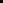 3. 4. 2024 – Master thesis – Yukako Tamazawa, Margaret Tembo, Trong Khai Nguyen10. 4. 2024 – Master thesis - Esther Peters, Himanshu Bhupendra Verma, Zna Azad Wahab 17. 4. 2024 – Master thesis – Adna Goralija, Tijana Joksić, Ayushi Tomar 15. 5. 2024 – Master thesis - Sabina Omerbegović, Abdulhaqeem Yusuf 